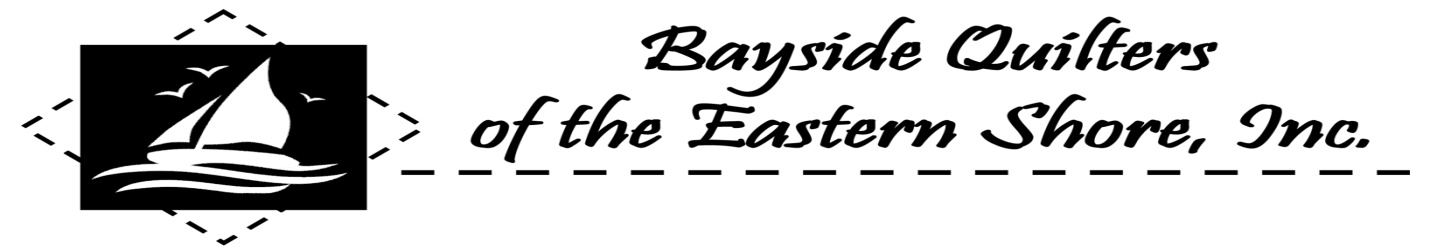 Dear Vendors:                                                                                     January 16, 2017Bayside Quilters of the Eastern shore, Inc.  from Easton, MD is a group of over 200 quilters.  We are having our fourth Quilt Show in Oxford, Md. on June 2,3,4 2017.  Please join us to sell your products in a casual and friendly atmosphere at our show A Garden of Quilts.  The show is held in the Oxford Community Center and two local churches.  This year we are expanding to the Oxford fire house to accommodate vendors with our quilt show.  The local garden club sponsors a Garden tour of Oxford over the same weekend.  We expect to draw over  600 people from all over the region. Don’t miss this opportunity to rent space in our vendor mall which will include two tables to display your merchandise. You may bring other display supports as needed.  The fee is $50 for two tables for Friday and Saturday 10am to 4pm. Please plan to be there both days.  The deadline for payment is May 1. Your payment guarantees your reservation. Make checks payable to Bayside Quilters and mail to Tyra Wingard, 29794 Apple Dr., Cordova, MD 21625.  If you have questions or to register, contactTyra Wingard       phone:  410 829 4101          email:    tyra3101@verizon.netVendor__________________________________Two tables@ $ 50.00 ________________        extra tables @ $25.00 each__________ConsignmentIf you would rather consign quilts for the show, the fee is 20% to the guild. We will hang and sell your quilts for you.Name______________________________________________________I want to consign______ quilts. 20% fee to guild.Contact Diane Miller.  dmill@goeaston.net      phone: 410 819 6645 
AdvertisingIf you would like to purchase an ad in the program, please contactLou Diefenderfer   phone: 410 924-1764    email:  sistermbelle@aol.comBayside Quilters of the Eastern Shore. Inc is a  Non-Profit, TaxExempt Organization registered in MaryIand. (Tax exempt number 3/203734) Easton,.MD21601Sponsored in part by the Talbot County Arts Council 